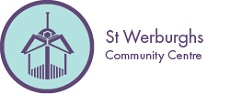 St Werburghs Community Association is looking for aTemporary Event Manager13 weeks, starting 20th June 2022 finishing 16th September 2022  Hours: Average 10 per week - flexibility is essential in the lead up to the event. Salary: £14.67 per hour.We have an exciting opportunity for an enthusiastic and well organised person to join St Werburghs Community Centre's team as Event Manager to manage our annual community event – Picnic in the Park.The successful candidate will have creative ideas to develop and promote this community-led event, ensure it runs smoothly and is of benefit to the community, whilst ensuring all licensing requirements are met.

SWCC team has over 10 years of event management experience and will offer guidance and support, as necessary. We are a friendly team working in the heart of Bristol. You will have an opportunity to meet a lot of people, have fun and learn on the job.
Application Deadline:  Monday 13th June 2022, 12 midnightInterviews to be held: Wednesday 15th June 2022To start: 20th June 2022 To apply the Application Pack is available to download from our website: www.stwerburghs.org.ukor e-mail Alison Saunders, Finance & HR Manager to request a pack:  alison@stwerburghs.org.ukPLEASE NOTE – WE DO NOT ACCEPT CV’SSt Werburghs Centre, Horley Road, St Werburghs, Bristol, BS2 9TJ. Tel: 0117 955 1351Registered Charity No: 1074495, Company Limited by Guarantee No: 3713212